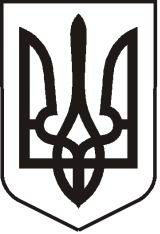                                                           УКРАЇНАЛУГАНСЬКА  ОБЛАСТЬПОПАСНЯНСЬКИЙ  РАЙОН
ПОПАСНЯНСЬКА  МІСЬКА  РАДА ШОСТОГО   СКЛИКАННЯСОРОК ВОСЬМА СЕСІЯ РIШЕННЯ    29 листопада 2013 р.                   м. Попасна	                                   № 48/5Про доповнення переліку об’єктів комунальної власності міста, що підлягають відчуженню шляхомприватизації у  2013році       Керуючись п.30 ч. 1 ст. 26  Закону України «Про місцеве самоврядування в Україні» та ст. 7 Закону України «Про приватизацію невеликих державних підприємств (малу приватизацію)», враховуючі клопотання орендарів приміщень, Попаснянська міська рада   ВИРІШИЛА:Доповнити перелік об’єктів комунальної власності міста, що підлягають відчуженню шляхом приватизації у 2013 році (Додаток 1).Органу приватизації здійснити підготовку до приватизації об’єктів, які підлягають приватизації.Контроль за виконанням даного рішення покласти на постійну комісію з питань бюджету, фінансів, регіональних зв’язків та комунальної власності.                  Міський голова                                           Ю.І.Онищенко                                                                              Додаток 1                                                                               до рішення                                                                                                             Попаснянської міської ради                                                                                               29.11.2013   № 48/5Доповнення до переліку об’єктів комунальної власності міста, що підлягають відчуженню шляхом приватизації у 2013 році                    Секретар ради                                                                         Т.Е.Лисиченко№з/пНазва об’єктуНазва знаходженняоб’єктуЗагальна площа, м2ГрупаСпосібприватизаціїПримітка195/100 частки котельної НОД-3 №2м. Попасна,вул. Первомайська, 43 ж221,6Авикупоренда2Котельня № 24м. Попасна, вул. Котовського, 1а374,7Авикупоренда